                                      Curriculum Vitae (CV) 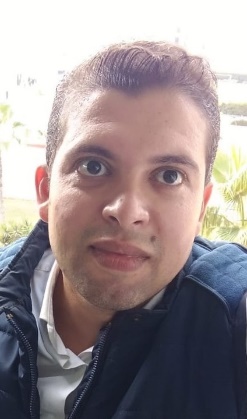 Muhammad Aziz Omar AbdEl Samad KandilPersonal Information:Academic Rank: 	  Teaching AssistantDepartment:  	  Mechatonics DepartmentSpecialization: 	  Automatic controlPosition: 		 Teaching Assistant -Email			muahmmad.aziz@hti.edu.egMobile/WhatsApp: 	+20/ 11110011110011Education:Academic Experience:		Institution: 	Rank: 		Teaching Assistant Dates: 		2020Research interests:- Mechatronics and Robotics-Automatic ControlPublications:Kandel, M. A. O., Elsamanty, M., AbdRaboo, S. &. Hossamel-din, Y. H (2019) A Complete Identification Methodology for Identifying Parameters of Twin Rotor Multi Input Multi Output System (TRMS). International Journal of Science and Engineering Investigations (IJSEI), 8(91), 187-196. http://www.ijsei.com/papers/ijsei-89119-25.pdf Teaching Experience:Courses taught -Automatic Control.-Electronics.-Electric Circuits.-Electronic Lab.-Digital Circuits.DegreeDisciplineInstitutionYearM.Sc.Mechanical Design and Production Engineering Shoubra Faculty of Engineering, Banha University, Egypt.2020B.Sc.Mechatronics Department Higher Technological Institute 10_Ramadan University, Egypt.2006